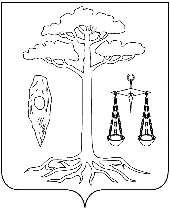 АДМИНИСТРАЦИЯТЕЙКОВСКОГО МУНИЦИПАЛЬНОГО РАЙОНАИВАНОВСКОЙ ОБЛАСТИР А С П О Р Я Ж Е Н И Еот                    № г. ТейковоО внесении изменений в распоряжение   администрации Тейковского муниципального района от 17.12.2019 г. № 539-р «Об утверждении               плана контрольной деятельности по осуществлению внутреннего муниципального финансового контроля администрации Тейковского муниципального района на 2020 год»          В соответствии с п.2.7. Порядка осуществления полномочий по внутреннему муниципальному финансовому контролю в Тейковском муниципальном районе, утвержденного постановлением администрации Тейковского муниципального района от 21.08.2014г. № 402 «Об утверждении Порядка осуществления полномочий по внутреннему муниципальному финансовому контролю в Тейковском муниципальном районе» (в действующей редакции):          Внести в распоряжение администрации Тейковского муниципального района от 17.12.2019 г. № 539-р «Об утверждении   плана контрольной деятельности по осуществлению внутреннего муниципального финансового контроля администрации Тейковского муниципального района на 2020 год» изменения, изложив приложение к распоряжению в новой редакции (прилагается).Глава Тейковского муниципального района	    						В.А. Катков     Приложение                                                                                      к распоряжению администрации        Тейковского муниципального района              от                             №План                                                                                                                         контрольной деятельности по осуществлению внутреннего муниципального финансового контроля администрации Тейковского муниципального района на 2020 года№п\пНаименование объекта финансового контроляПроверяемый периодКонтрольное мероприятие (проверка, ревизия, обследование)Срок проведения контрольного мероприятия1Отдел образования администрации Тейковского муниципального района2019 годПроверка финансово-хозяйственной деятельностиФевраль-март2Муниципальное казенное учреждение Тейковского муниципального района «Межпоселенческое социально-культурное объединение» 2019 годПроверка финансово-хозяйственной деятельностиАпрель 3Муниципальное бюджетное общеобразовательное учреждение Тейковского муниципального района «Нерльская средняя общеобразовательная школа»2019 год,январь-апрель 2020 года.Проверка финансово-хозяйственной деятельностиМай-июнь4Муниципальное казённое общеобразовательное учреждение Тейковского муниципального района «Елховская основная общеобразовательная школа»2019 год,январь-июль 2020 года.Проверка финансово-хозяйственной деятельностиСентябрь5Муниципальное казенное учреждение дополнительного образования Тейковского муниципального района «Новогоряновская детская школа искусств»2019 год, январь-август 2020 годаПроверка финансово-хозяйственной деятельностиОктябрь-ноябрь